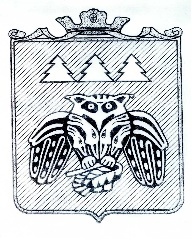 ПОСТАНОВЛЕНИЕадминистрации муниципального образованиямуниципального района «Сыктывдинский»«Сыктывдiн» муниципальнöй районынмуниципальнöй юкöнса администрациялöнШУÖМот 11 июля 2019 года                                                                                                         № 7/745Руководствуясь Федеральным законом от 6 октября 2003 года  № 131-ФЗ «Об общих принципах организации местного самоуправления в Российской Федерации», частью 4 статьи 13.4 Федерального закона от 24.06.1998 № 89-ФЗ «Об отходах производства и потребления», Правилами обустройства мест (площадок) накопления твердых коммунальных отходов и ведения их реестра, утвержденными постановлением Правительства РФ от 31.08.2018 № 1039, Законом Республики Коми от 01.03.2016 № 10-РЗ «О некоторых вопросах в области охраны окружающей среды в Республике Коми и признании утратившими силу некоторых законодательных актов Республики Коми», администрация муниципального образования муниципального района «Сыктывдинский»ПОСТАНОВЛЯЕТ:Внести изменения в постановления администрации муниципального образования муниципального района «Сыктывдинский» от 19 февраля 2019 № 2/134 «Об утверждении Порядка создания мест (площадок) накопления твердых коммунальных отходов и ведение реестра мест (площадок) накопления твердых коммунальных отходов на территории муниципального образования муниципального района «Сыктывдинский» следующие изменения:Изложить п. 2.2. в следующей редакции:«2.2. В случае если в соответствии с законодательством Российской Федерации обязанность по созданию места (площадки) накопления твердых коммунальных отходов лежит на других лицах, такие лица согласовывают создание места (площадки) накопления твердых коммунальных отходов с уполномоченным органом на основании письменной заявки по форме, согласно приложению 2 к настоящему Порядку.Приём, обработка, регистрация и рассмотрение входящей корреспонденции производятся работниками отдела общего обеспечения Администрации с использованием системы электронного документооборота. Документы, поступившие в Администрацию, регистрируются в системе электронного документооборота  в течение одного рабочего дня.После регистрации и присвоения входящего номера в течение одного рабочего дня документ передается руководителю администрации, первому заместителю руководителя администрации, заместителям руководителя администрации, в соответствии с  распределением обязанностей  между руководителем администрации и его заместителями, либо напрямую руководителю аппарата администрации, руководителям структурных подразделений Администрации  для рассмотрения и организации исполнения».Изложить п. 2.7. в следующей редакции:«2.7. О принятом решении уполномоченный орган письменно уведомляет заявителя в срок, установленный пунктами 2.3 и 2.4 настоящих Правил. В решении об отказе в согласовании создания места (площадки) накопления твердых коммунальных отходов указывается основание такого отказа».Изложить п. 3.11. в следующей редакции:«3.11. Заявитель направляет в уполномоченный орган заявку о включении сведений о месте (площадке) накопления твердых коммунальных отходов в реестр по форме, согласно приложению 3 к настоящему Порядку.Приём, обработка, регистрация и рассмотрение входящей корреспонденции производятся работниками отдела общего обеспечения Администрации с использованием системы электронного документооборота. Документы, поступившие в Администрацию, регистрируются в системе электронного документооборота  в течение одного рабочего дня.После регистрации и присвоения входящего номера в течение одного рабочего дня документ передается руководителю администрации, первому заместителю руководителя администрации, заместителям руководителя администрации, в соответствии с  распределением обязанностей  между руководителем администрации и его заместителями, либо напрямую руководителю аппарата администрации, руководителям структурных подразделений Администрации  для рассмотрения и организации исполнения».Контроль за исполнением настоящего постановления оставляю за собой.Настоящее постановление вступает в силу со дня его официального опубликования.Руководитель администрациимуниципального района                                                                                       Л.Ю. ДоронинаО внесении изменений в постановление  администрации МО МР «Сыктывдинский» от 19 февраля 2019 года № 2/134 «Об утверждении Порядка создания мест (площадок) накопления твердых коммунальных отходов и ведение реестра мест (площадок) накопления твердых коммунальных отходов на территории муниципального образования муниципального района «Сыктывдинский» 